2019年七台河市经济发展研究中心引进优秀人才计划表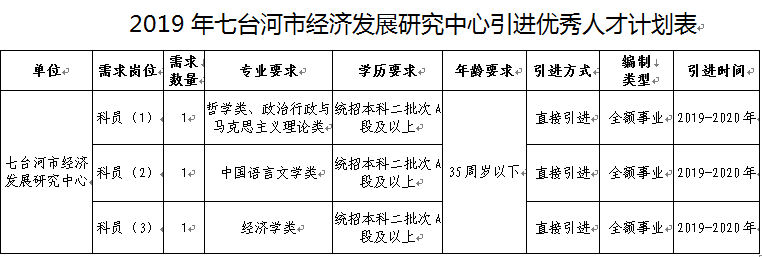 